Ronal Lengkong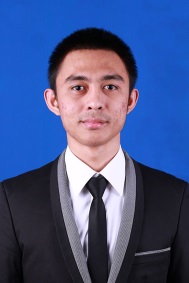  Bandung, Indonesia (+6285256199909)ronallengkong@gmail.com EMPLOYMENT OBJECTIVEA career in Information Technology, specifically in the areas of software development, web-oriented application and IT consultant that will optimally utilize a strong logical and analytical skill in order to work individually and also teamwork.EDUCATIONINSTITUT TEKNOLOGI HARAPAN BANGSA	August 2015Bandung, Indonesia	Sarjana Teknik Informatika, Concentration: Software EngineeringGPA 2.86ORACLE University	June 2012at ITHB Career Resource CenterCompleted the Oracle 10g: Administration to Workshop ISAP University Alliance Program	at ITHB Career Resource CenterCompleted the SAP Business Process Integration I	April 2012Completed the SAP Introduction to SAP ERP with Global Bike Incorporation V2.0	May 2011Certiplus Program	April 2011at ITHB Career Resource CenterCompleted a series of professional training in computer, communication, leadership,entrepreneurship and career planning skillsEXPERIENCEISTANA GROUP, Bandung	March 2016 – PresentOdoo ERP DeveloperPT Bukit Surya Mas, Jakarta (Head Office) and Serang (Factory), Indonesia	October 2015 – Feb 2016A Plastic pellets manufacturing company, with 300 employees.ERP Software Developer, Consultant, ERP Functional (Project)Developing ERP software compatibility that will be installed for the company.Integrates all business data and processes into one unified system.Provide solutions in the development of ERP software for the company's business, considering all needs of company.Understood the business processes of a factory and the flow logic of ERP software for 7 method such as Sales Order, Production Order, Production Order Release, Item Movement, Stock Correction, Delivery Order Preparation, and Delivery Order.Understood the science of manufacturing accounting and Accounting Information Systems.Produced project documentation and diagram from rule of process ERP software. PT DONATA AGUNG PERKASA, Bandung, Indonesia	January – September 2014DAP (Donata Agung Perkasa) HR Services is an Indonesian professional services company focus on Human Resources Outsourcing services. DAP provide services to people and organization, such as: Recruitment / Head Hunter, Job Placement, Payroll System & HR Administrations, Indonesian Manpower Supplies, HR Consultancy.HR-Recruitment & General ServicesDid work that was usually done by an Human Resource:Built a good relationship with PT Home Credit Indonesia in BandungSelected and conducted the interview prospective Sales Agents for PT Home Credit Indonesia.Recruited 500 sales agent for PT Home Credit Indonesia for placement in various outlets in Bandung area. Conducted interview and recruited District Sales Manager for PT Home Credit Indonesia to be deployed in Bandung area.Built good relations with Sales Agent who has been recruited.Produced recruitment report for central office.PT TELEKOMUNIKASI INDONESIA, Bandung, Indonesia	June – July 2013The largest telecommunications services company in Indonesia, with business unit mainly in fixed line telephony, Internet and data communications. Telkom Indonesia has a combined total of approximately 129.8 million customers at end of December 2011 increased by 7.8% from 2010.Summer Intern, Unit Regional III BandungDeveloped a web advertising for mobile application which will be used by the clients from Telkom.Developed a web application based on requirement from client using framework CodeIgniterJointly developed the web-based application with 2 other programmersProduced project documentationCV INTERTECH COMPUTER, Manado, Indonesia	July – November 2008An agent of sales of Axioo products and one of the computer services center in the city of Manado.Summer Intern, Sales & TechnicianProvided technical services for printers, monitors and computers.Analyzed and repaired damage hardware and software on personal computers and notebooksPromoted and sold notebook during the largest computer exhibition in Manado in the year of 2008.Analyzed and repaired damages for customer’s printers.ADDITIONAL INFORMATION  Highly proficient in the following technologies:Operating Systems: Windows and Linux UbuntuDatabases : MySQL, ORACLE and SQL ServerJava Programming Technologies : Java Server Faces , Servlets, JSP, Soap, Web Services and JDBC.Microsoft Programming : VB.NET, C#.NET, Crystal ReportWeb Programming Technologies: PHP, HTML, JavaScript, JSP, Servlets, CSS and JqueryFramework PHP: Codeigniter, HibernateMultimedia software: Adobe Photoshop, Adobe Premiere, Cool Edit ProSoftware Developer in Team of Thinkquest at Bandung (June – July 2011); an international competition developing website for study case organized by Oracle education foundation; received an award plaque from ORACLE Foundation.Mentor for New Student Oriented Program (May 2010 and August 2011); an ITHB annual program that introduces campus life, campus culture to all ITHB new students; guided team member during the eventAchieved TOEFL Practice Test Score (2014) : 510. 